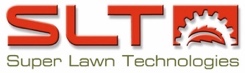 3 Functions in Business - Crisis Checklist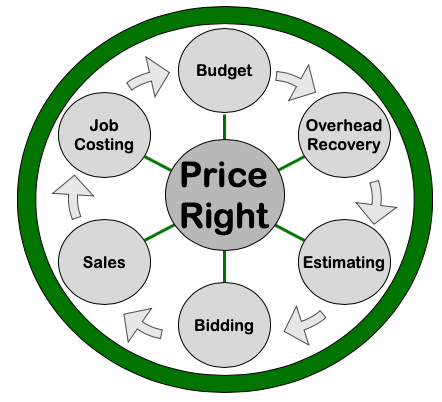 Finance = Price Right	 Review Equipment Rates	 Review Labor Rates	 Review Overhead ExpensesOperations = Keep Promises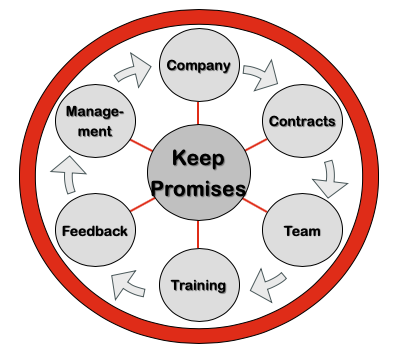 	 Stagger start times	 Keep same people on same crews each 
	    day	 Reduce size of larger crews	 Provide cleaner and wipes for wiping 
	    down trucks and equipment each day	 Hold team meetings outside or in bigger spaces and 	  	    maintain 6 ft distances between everyoneMarketing = Create Clients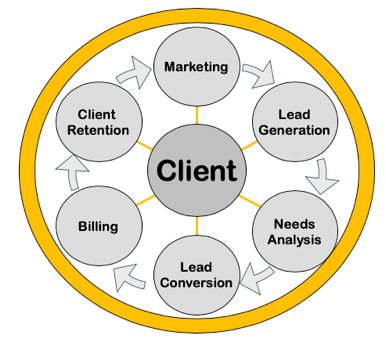 	 Communicate with Clients – retention		• Call your clients (telequality script)		• USPS, e-mail, text, newsletters, digital 
		   information delivery		• Keep messages brief and effective		• Publish your updated safety practices on 
		   your website, in e-mails and newsletters to your clients	 Minimize physical contact with clients (ex: phone meetings instead of 	    in person meetings, pausing leaving door hangers after services, 	    give a ball park price for services over phone based on Zillow or 	    other database and adjust if needed after initial visit)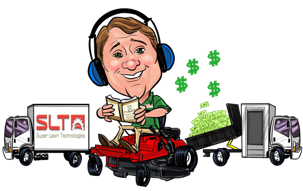 	 Allow clients to purchase services online		• TAKL, TaskEasy, GreenPal, Mowz, Lawn 
		    Love, etc.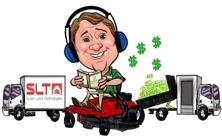 